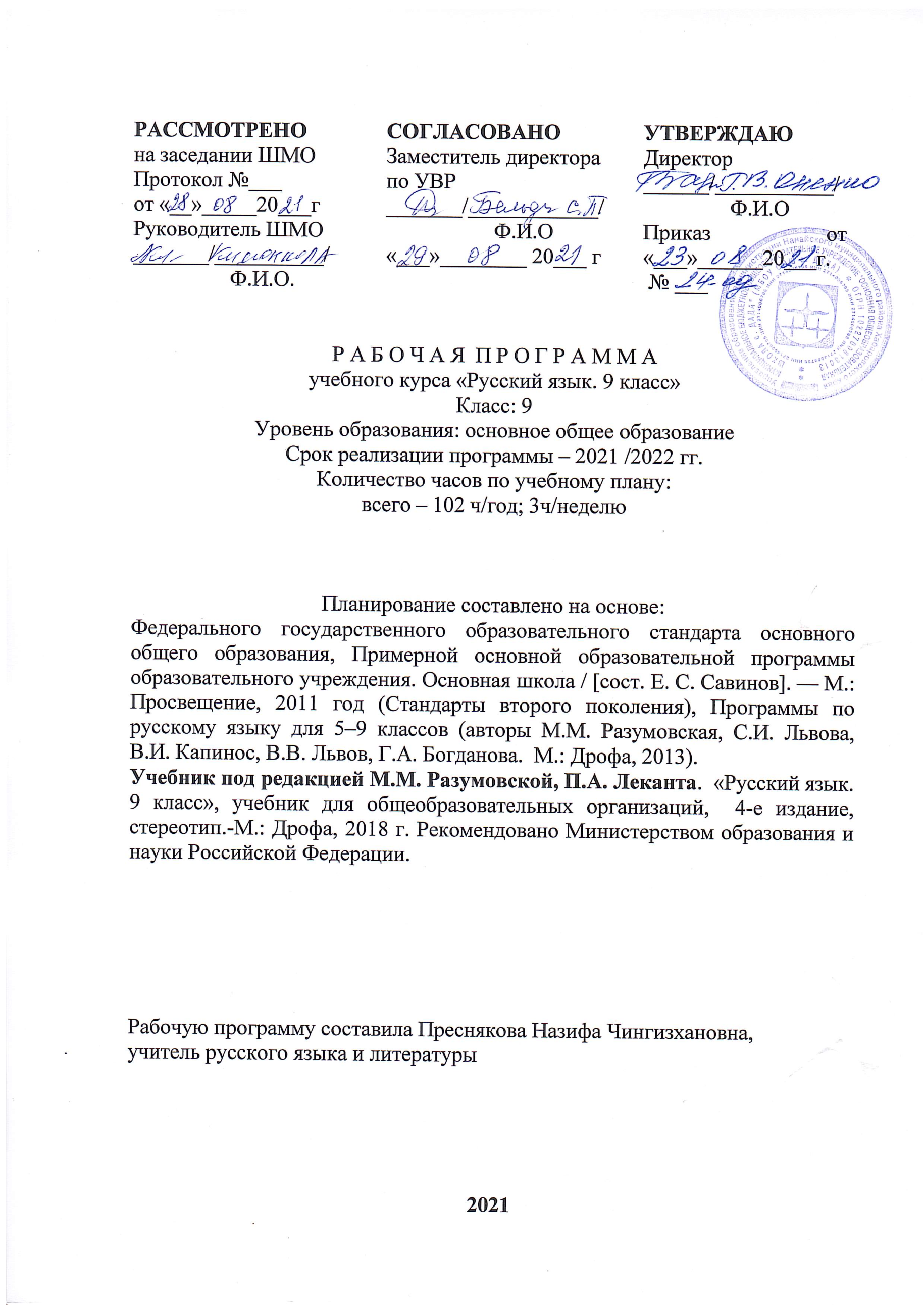 ПОЯСНИТЕЛЬНАЯ ЗАПИСКАРабочая программа и тематическое планирование составлены на основе авторской программы под руководством М.М.Разумовской и П.А. Леканта и с учетом федерального компонента государственного стандарта общего образования по русскому языку и рассчитана на 102 часа (3 часа в неделю).Изменения. За счет часов компонента образовательного учреждения выделен 1 дополнительный час (34 часа) на изучение русского языка. Эти часы используются:На отработку и закрепление трудных тем курса, таких как «Сложносочинённое предложение», «Сложноподчинённое предложение» и «Бессоюзное сложное предложение».Обобщение, систематизацию и повторение самостоятельных частей речи, синтаксиса словосочетания и простого предложения, пунктуации сложного предложения, знаков препинания в предложениях с прямой, косвенной речью, при обособленных членах предложения.В связи с добавлением 34 часов из регионального компонента увеличено количество часов на изучение некоторых тем: CСП –8 часов вместо 5, СПП – 23 часа вместо 15, БСП – 11 часов вместо 7. На изучение раздела «Речь» отведено 27 часов вместо 17, что позволит уделить большее внимание совершенствованию речемыслительной деятельности, коммуникативных умений и навыков, обеспечивающих свободное владение родным языком в разных сферах и ситуациях его использования.Особое внимание уделяется вопросам теории, которые служат базой для формирования орфографических, пунктуационных умений и навыков.Рабочая программа ориентирована на использование учебника: Русский язык: учебник для 9 класса общеобразовательных учреждений/ М.М.Разумовская, С.И.Львова, В.И.Капинос и др., под ред. М.М.Разумовской,  П.А.Леканта. – М.: Дрофа, 2006. Учебник  М.М. Разумовской «Русский язык» для 9 класса» входит в федеральный перечень учебников, определенных Министерством образования РФ.Место предмета.        Язык – по своей специфике и социальной значимости – явление уникальное: он является средством общения и формой передачи информации, средством хранения и усвоения знаний, частью духовной культуры русского народа, средством приобщения к богатствам русской культуры и литературы.Русский язык – государственный язык Российской Федерации, средство межнационального общения и консолидации народов России.         Владение родным языком, умение общаться, добиваться успеха в процессе коммуникации являются теми характеристиками личности, которые во многом определяют достижения человека практически во всех областях жизни, способствуют его социальной адаптации к изменяющимся условиям современного мира.В системе школьного образования учебный предмет «Русский язык» занимает особое место: является не только объектом изучения, но и средством обучения. Как средство познания действительности русский язык обеспечивает развитие интеллектуальных и творческих способностей ребенка, развивает его абстрактное мышление, память и воображение, формирует навыки самостоятельной учебной деятельности, самообразования и самореализации личности. Будучи формой хранения и усвоения различных знаний, русский язык неразрывно связан со всеми школьными предметами и влияет на качество усвоения всех других школьных предметов, а в перспективе способствует овладению будущей профессией.Структура курса:Основная особенность курса русского языка в 9 классе заключается в том, что в этом классе завершается систематическое изучение предмета, подводятся итоги, проводится государственная аттестация.В рабочей программе есть   особенности в подаче материала.1. Основная тема курса традиционна — сложное предложение.В соответствии с современным уровнем развития лингвистической науки сложное предложение трактуется в учебнике как цельная смысловая единица высшего уровня языковой системы, интонационно оформленная и состоящая из двух или более предикативных частей.Этот подход как нельзя лучше согласуется с языковой подготовкой школьников, которые  с 5 класса учились дифференцировать простое и сложное предложение  исходя из количества грамматических основ. Таким образом, предложенная трактовка сложного предложения не только соответствует современным научным воззрениям, но оправдана с точки зрения дидактики — реализует принцип преемственности в обучении.Подача грамматического материала (и связанной с ним пунктуации) сопровождается опорой на средства наглядности: где возможно, даются схемы, таблицы, наглядные памятки, рассчитанные на облегчение восприятия подростками синтаксической теории.Структурно выделяются следующие разделы: «Язык. Правописание. Культура речи» ( Повторение изученного в 5—8 классах), «Синтаксис и пунктуация» (Сложное предложение), «Речь» (Углубление знаний о стилях и жанрах речи). Включен также материал для итогового повторения (тексты). Имеется справочный материал: орфографический словарик, орфоэпический словарик, толковый словарик, схемы и образцы всех видов разбора. 2. В соответствии с общей  концепцией курса русского языка  подача грамматического материала сопровождается ярко выраженным речевым аспектом: организованы наблюдения учащихся за особенностями функционирования в речи изучаемых типов и видов сложного предложения; предусмотрена отработка интонационных навыков с помощью чтения образцовых текстов; проводятся параллели между грамматическими структурами и типами речи в определенных стилистических условиях; систематически даются задания на употребление учащимися изучаемых предложений, периода в собственной речи.3. Помимо внимания к речевому аспекту изучаемого сложного предложения, имеется специальный раздел «Речь», нацеленный на развитие навыков связной речи.В 9 классе рассматриваются явления, связанные с использованием разных стилей речи в художественном тексте.Подробно рассматриваются такие жанры, как эссе, путевые заметки, рецензия, деловая речь.4. Учитывая, что 9 класс завершает систематический курс русского языка, в учебнике много внимания уделяется повторению в начале и конце года. По орфографии и пунктуации повторение строится на обобщающем уровне. В   данном учебнике    имеется довольно большой раздел, включающий разные виды контроля и позволяющий организовать систематическое повторение материала в течение всего учебного года.5.Имеется справочный раздел — приложения со схемами разбора и словариками разного типа, а также копии фотографий в репродукции картин известных русских художников. 6. Рабочая программа в целом соответствует исходной авторской программе, но в связи с добавлением 34 часов из регионального компонента увеличено количество часов на изучение некоторых тем: CСП – вместо 5 часов 8, СПП – вместо 15 часов 23, БСП – вместо 7 часов 11.На изучение раздела «Речь» вместо 17 часов отведено 27, что позволит уделить большее внимание совершенствованию речемыслительной деятельности, коммуникативных умений и навыков, обеспечивающих свободное владение в разных сферах и ситуациях его использования.Особое внимание уделяется вопросам теории, которые служат базой для формирования орфографических, пунктуационных умений и навыков.Примерная программа наряду с этим использует курс русского языка для достижения целей, обеспечивающих реализацию личностно‐ориентированного, когнитивно‐коммуникативного, деятельностного подходов к обучению русскому языку. Направленность курса на интенсивное речевое и интеллектуальное развитие создаёт условия для реализации надпредметной функции, которую русский язык выполняет в системе школьного образования.      В процессе обучения ученик получает возможность совершенствовать общеучебные умения, навыки, способы деятельности, которые базируются на видах речевой деятельности и предполагают развитие речемыслительных способностей. 	В процессе изучения русского (родного) языка совершенствуется и развивается следующие общеучебные умения: коммуникативные (владение всеми видами речевой деятельности и основами культуры устной и письменной речи, базовыми умениями и навыками использования языка в жизненно важных для учащихся сферах и ситуациях общения), интеллектуальные (сравнение и сопоставление, соотношение, синтез, обобщение, абстрагирование, оценивание и классификация), информационные (умение осуществлять библиографический поиск, извлекать информацию из различных источников, умение работать с текстом), организационные (умение формировать цель деятельности, планировать её, осуществлять самоконтроль, самооценку, самокоррекцию).	Планируемый уровень подготовки выпускников на конец учебного года соответствует требованиям, установленным федеральным государственным образовательным стандартом основного общего образования по русскому языку.Результаты обучения представлены в Требованиях к уровню подготовки выпускников, которые содержат следующие компоненты: знать/понимать - перечень необходимых для усвоения каждым учащимся знаний; уметь - перечень конкретных умений и навыков по русскому языку, основных видов речевой деятельности; выделена также группа знаний и умений, востребованных в практической деятельности ученика и его повседневной жизни.Формы организации учебного процесса: групповые, индивидуально-групповые, фронтальные,  работа в парах.В течение учебного года учащиеся пишут 7контрольных работ, 4сочинений, 6 изложений (в том числе 1 - контрольное).Учебно-тематический планСодержание программыСодержание   рабочей программы    соответствует требованиям   федерального   государственного стандарта.Содержание   рабочей программы     выстроено   по   темам   с   выделением   разделов.О языке (2часа).Обобщение   изученного в   5-8 классах (8 часов+5 РР).Основные единицы языка и их особенности (звуки,  морфемы, слова, словосочетания, предложения). Лексическое и грамматическое значение слова. Части речи и их смысловые, морфологические и синтаксические признаки. Основные правила правописания.Требования   к уровню   подготовки   обучающихся:Иметь представление об особенностях национального языка, о его назначении, образовании и развитии. Развивать умения читать лингвистические тексты и создавать собственные высказывания на лингвистические темы.Закрепить навыки фонетического и орфоэпического разбора, навыки работы с орфоэпическим словариком.Иметь представление о литературной норме и ее разновидностяхОбобщить сведения из области лексики и фразеологии, морфемики и словообразования. Закрепить навыки лексического, морфемно-словообразовательного разбора; навыки работы с толковым словарикомЗакрепить знания о частях речи: о критериях распределения слов по частям речи; о специфичных (постоянных) признаках частей речи; об особенностях изменения самостоятельных частей речи (изменяемых). Усовершенствовать навыки   морфологического разбора разныхчастей речи.Закрепить навыки выделения в тексте словосочетаний; усовершенствовать навыки синтаксического разбора простого предложения.На обобщающей основе  (знаки отделяющие и выделяющие) закрепить навыки пунктуации простого предложения. Закрепить навыки орфографии: правописание личных окончаний глагола; гласных в корнях слов; приставок (неизменяемых на письме, на з—с, пре- и при); букв н—нн в суффиксах прилагательных, причастий и наречий, а также правописание не и ни в составе разных частей речи и словоформ, в составе предложений в качестве частиц.Синтаксис сложного предложения.  Сложное предложение (2 часа+2 РР)Сложное предложение и его признаки. Сложные предложения с союзами и без союзов. Классификация сложных предложений: сложносочиненные, сложноподчиненные, бессоюзные. Требования   к уровню   подготовки   обучающихся:Закрепить навыки разграничения простых и сложных предложений.Сформировать понятие сложного предложения. Дать девятиклассникам общее представление о средствах связи частей сложного предложения и соответствующих знаках препинанияЗнать классификацию сложных предложений.Сформировать первичные навыки разграничения сложных предложений разных типов.   Сложносочиненное предложение (8часов+3 РР)      Строение сложносочиненного предложения и средства связи в нем: интонация и сочинительные союзы (соединительные, разделительные и противительные). Смысловые отношения между частями сложносочиненного предложения. Запятая между частями сложносочиненного предложения.Требования   к уровню   подготовки   обучающихся:Сформировать понятие сложносочиненного предложения как такого единства его предикативных частей, которое образуется на основе сочинительной связи. Знать, какие знаки препинания употребляются в составе сложносочиненного предложения, и владеть навыками расстановки этих знаков при письме.Знать разряды сочинительных союзов и соответствующие им виды сложносочиненных предложений; понимать основные значения сложносочиненных предложений: соединительные (с их оттенками последовательности и одновременности протекающих событий, с оттенком причинно-следственных отношений), противительные, разделительные  (со значением чередования событий или их взаимоисключения).Владеть навыками синтаксического разбора сложносочиненных предложений; навыками употребления в речи этих предложений.Культура речи. Интонация сложносочиненного предложения. Синонимика сложносочиненных предложений с различными союзами. Стилистические особенности сложносочиненного предложения и ряда простых предложений.Сложноподчиненное предложение (23 часа+14 РР).Строение сложноподчиненного предложения: главное и придаточное предложение в его составе; средства связи в сложноподчиненном предложении. Основные виды придаточных предложений: определительные, изъяснительные, обстоятельственные (места, времени, образа действия и степени, цели, условия,  причины,  уступительные, сравнительные, следствия). Место придаточного предложения по отношению к главному.Предложения с несколькими придаточными.Знаки препинания между главным и придаточным предложениями.Культура речи. Синонимика союзных предложений. Стилистические особенности сложноподчиненного и простого предложений. Использование сложноподчиненных предложений разного вида в разных типах речи.Требования   к уровню   подготовки   обучающихся:Повторить сведения о видах сложного предложения. Знать, чем отличаются подчинительные союзы и союзные слова; уметь различать их в процессе проведения синтаксического анализа сложноподчиненного предложения.Понимать, чем отличаются вертикальные и горизонтальные синтаксические схемы; уметь их составлятьЗнать классификацию сложноподчиненных предложений. Уметь определять вид придаточного на основе структурно-семантического анализа сложноподчиненного предложения: выделение главной и придаточной части; постановка вопроса; определение союза или союзного слова, а также указательных слов.Конструировать сложноподчиненные предложения по заданным схемам.Владеть навыками синтаксического разбора сложноподчиненного предложенияЗнать особенности сложноподчиненного предложения с придаточным определительным..Уметь пользоваться синтаксическими синонимами (сложноподчиненное предложение с придаточным определительным — простое предложение с обособленным определением). Уметь находить сложноподчиненное предложение с придаточным определительным в художественных текстах; уместно использовать в своей речи подобные синтаксические конструкции.Знать особенности сложноподчиненного предложения с  придаточным изъяснительным. Уметь употреблять синтаксические синонимы (сложноподчиненное предложение с придаточным  изъяснительным — предложение с прямой речью, бессоюзное предложение и т. п.). Уметь находить сложноподчиненное предложение с придаточным изъяснительным в художественных текстах; уместно  использовать в своей речи подобные синтаксические конструкции. Уметь конструировать сложноподчиненные предложения с придаточным места. Уметь  находить сложноподчиненное предложение с придаточным места в художественных текстах; уместно употреблять в своей речи подобные синтаксические конструкцииЗнать особенности сложноподчиненного предложения с придаточным времени. Уметь конструировать сложноподчиненные предложения с придаточным времени. Уметь находить сложноподчиненное предложение с придаточным времени в художественных текстах; уместно использовать в своей речи подобные синтаксические конструкцииПовторить сведения о разных способах выражения в языке значения сравнения (сравнительный оборот, творительный сравнения, сочетание сравнительной формы прилагательного и существительного, придаточное сравнения); уметь пользоваться приемом синонимической замены.Конструировать сложноподчиненные предложения с придаточным сравнения.Уметь находить сложноподчиненное предложение с придаточным сравнения и сравнительными оборотами в художественных текстах; уместно употреблять в своей речи подобные синтаксические конструкцииЗнать грамматические особенности сложноподчиненных предложений с придаточными образа действия и степени. Конструировать сложноподчиненные предложения с придаточными образа действия и степени.Уметь находить сложноподчиненные предложения с придаточными образа действия и степени в текстах разных стилей речи; уместно использовать в своей речи подобные синтаксические конструкцииЗнать структурно-семантические особенности сложноподчиненного предложения с придаточным цели.Конструировать сложноподчиненные предложения с придаточным цели.Уметь находить сложноподчиненное предложение с придаточным цели в текстах разных стилей речи; уместно употреблятьв своей речи подобные синтаксические конструкцииЗнать особенности сложноподчиненного предложения с придаточным условия. Конструировать сложноподчиненные предложения с придаточным условия. Уметь находить сложноподчиненное предложение с придаточным условия в текстах разных стилей речи; уместно использовать в своей речи подобные синтаксические конструкцииЗнать структурно-семантические особенности сложноподчиненных предложений с придаточными причины и следствия. Конструировать сложноподчиненные предложения с придаточными причины и следствия. Уметь находить сложноподчиненные предложения с придаточными причины и следствия в текстах разных стилей речи; уместно использовать в своей речи подобные синтаксические конструкцииЗнать структурно-семантические особенности сложноподчиненного предложения с придаточным уступительным. Конструировать сложноподчиненные предложения с придаточным уступительным. Уметь находить сложноподчиненное предложение с придаточным уступительным в текстах разных стилей речи; уместно использовать в своей речи подобные синтаксические конструкции.Повторить и обобщить сведения о сложноподчиненных предложениях разных видов.Бессоюзное сложное предложение (11 часов)Смысловые отношения между простыми предложениями в составе бессоюзного сложного предложения. Интонация бессоюзного сложного предложения.Знаки препинания в бессоюзном сложном предложении.Культура речи. Выразительные особенности бессоюзных предложений. Синонимика простых и сложных предложений с союзами и без союзов.Требования   к уровню   подготовки   обучающихся:Сформировать понятие бессоюзного предложения как такого единства его предикативных частей, которое образуется только на интонационно-смысловой основе без участия союзов. Добиться понимания учащимися особенностей бессоюзного предложения (по сравнению с предложениями с союзной связью)Знать важнейшие значения, присущие бессоюзным предложениям:а) перечисленияб) причины, пояснения, дополненияв) противопоставления, времени или условия, следствия. Сформировать навыки употребления знаков препинания в зависимости от этих значений и соответствующей интонации. Сформировать способность употреблять в собственной речи бессоюзные синтаксические конструкции, безошибочно производить синтаксический разбор данных предложенийСложное предложение с разными видами связи (6 часов+2 РР)Сложное предложение с различными видами союзной и бессоюзной связи. Знаки препинания в нем.Культура речи. Правильное построение сложных предложений с разными видами связи. Уместное употребление их (преимущественно в книжной речи). Стилистические особенности сложного предложения с разными видами связи и текста с разными способами связи простых предложений.Требования   к уровню   подготовки   обучающихся:Иметь представление о разных видах сочетаний союзной и бессоюзной связи в сложных предложениях.Научиться опознавать сложное предложение с различными видами союзной и бессоюзной связи. Совершенствовать умение составлять схемы таких сложных предложений и конструировать предложения по заданным схемам.Уметь проводить синтаксический анализ сложных предложений с различными видами союзной и бессоюзной связи. Уметь находить сложное предложение с различными видами союзной и бессоюзной связи в художественных текстах; уместно использовать в своей речи подобные синтаксические конструкцииСформировать понятие о периоде как особой синтаксической конструкции; опознавать это синтаксическое явление в художественной речиПроверить подготовку учащихся по родному языку за курс 5—9 классов.Повторение в конце учебного года (15 часов).Развитие речи (27 часов).Систематизация и обобщение сведений о тексте, теме и основной мысли связного высказывания, средствах связи предложений в тексте, о стилях и типах речи. Особенности строения устного и письменного публицистического высказывания (задача речи, типы речи, характерные языковые и речевые средства).Композиционные формы: высказывание типа газетной статьи с рассуждением-объяснением (Что такое настоящая дружба? Деловой человек. Хорошо это или плохо? Воспитанный человек. Какой он?);высказывание типа статьи в газету с рассуждением-доказательством (Надо ли читать книгу в век радио и телевидения? Почему я (не) люблю легкую музыку? Чем измеряется жизнь?).Деловые бумаги: заявление (стандартная форма, языковые средства, характерные для этого вида деловых бумаг).Тезисы, конспекты научно-популярных и публицистических статей.Анализ текста. Определять стиль речи, тему высказывания и его основную мысль, указывать способы и средства связи предложений в тексте; анализировать строение текста, языковые и речевые средства, характерные для изученных стилей речи.Создание текста. Строить устные и письменные высказывания типа рассуждения-объяснения и рассуждения-доказательства. Писать сочинение в публицистическом и художественном стиле с использованием разных типов речи. Составлять заявление, автобиографию. Составлять тезисы и конспект небольшой статьи (или фрагмента из большой статьи).Совершенствование  написанного. Исправлять речевые недочеты и грамматические ошибки, нарушения логики высказывания; повышать выразительность речи, добиваться целесообразного выбора языковых средств.Требования к уровню подготовки выпускниковВ результате изучения русского языка в основной школе ученик должензнать•         изученные разделы науки о языке;•         смысл понятий речь устная и письменная; монолог, диалог и их виды; сфера и ситуация речевого общения; функциональные разновидности языка, их основные признаки; жанры; текст, его функционально-смысловые типы;•         основные единицы языка, их признаки;•         основные нормы русского литературного языка (орфоэпические, лексические, грамматические, орфографические, пунктуационные); нормы речевого этикета;уметь•         объяснять роль языка в жизни человека и общества; роль русского языка как национального языка русского народа, как государственного языка Российской Федерации и языка межнационального общения;•         определять тему, основную мысль текста, его принадлежность к определенной функциональной разновидности языка, функционально-смысловому типу и стилю; анализировать структуру и языковые особенности текста;•         опознавать языковые единицы, проводить различные виды их анализа;•         различать разговорную и книжную речь, научный, публицистический, официально-деловой, разговорный стили, язык художественной литературы;•         опознавать основные единицы языка, проводить их анализ;•         определять тему, основную мысль, функционально-смысловой тип, а также стиль текста; анализировать его структуру и языковые особенности;Аудирование и чтение:- адекватно понимать информацию устного и письменного сообщения (цель, тему основную и дополнительную, явную и скрытую информацию);- читать тексты разных стилей и жанров; владеть разными видами чтения (изучающим, ознакомительным, просмотровым);- извлекать информацию из различных источников, включая средства массовой информации; свободно пользоваться лингвистическими словарями, справочной литературой.Говорение и письмо:- воспроизводить текст с заданной степенью свернутости (план, пересказ, изложение, конспект);- создавать тексты различных стилей и жанров (отзыв, аннотации, реферат, выступление, письмо, расписку, заявление);- осуществлять выбор и организацию языковых средств в соответствии с темой, целями, сферой и ситуацией общения);- владеть различными видами монолога (повествование, описание, рассуждение) и диалога (побуждение к действию, обмен мнениями, установление и регулирование межличностных отношений);- свободно, правильно излагать свои мысли в устной и письменной форме, соблюдать нормы построение текста (логичность, последовательность, связность, соответствие теме и др.); адекватно выражать своё отношение к фактам и явлениям окружающей действительности, к прочитанному, услышанному, увиденному;- соблюдать к практике речевого общения основные произносительные, лексические, грамматические нормы современного русского литературного языка;- соблюдать в практике письма основные правила орфографии и пунктуации;- соблюдать нормы русского речевого этикета; уместно использовать паралингвистические (внеязыковые) средства общения;- осуществлять речевой самоконтроль; оценивать свою речь с точки зрения ее правильности, находить грамматические и речевые ошибки, недочеты, исправлять их; совершенствовать и редактировать собственные тексты.Использовать   приобретенные   знания   и   умения   в   практической   деятельности   и повседневной жизни:•         владеть русским языком на уровне,   необходимом и достаточном для официального и неофициального общения в социальной, культурной, бытовой и учебной сферах;•         владеть русским языком как средством получения знаний по другим учебным предметам, пользоваться словарями разного типа, справочной литературой;•         понимать информацию, предъявляемую на слух в нормальном темпе; речь диктора радио, телевидения, официального лица;•         читать оригинальные тексты разных функциональных стилей, используя ознакомительное, изучающее, просмотровое виды чтения;•         пересказывать подробно, выборочно, сжато исходный текст (устный и письменный);•         создавать устные и письменные тексты, различные по функционально-смысловому типу, стилю и жанру, с учетом замысла, адресата, ситуации общения;•         осуществлять основные виды информационной переработки текста: план, конспект;•         вести диалог на бытовые, учебные, социальные, социокультурные темы; диалог-дискуссию с аргументацией своей точки зрения;•         соблюдать   основные   орфоэпические,   лексические,   стилистические,   правописные   нормы русского литературного языка; соблюдать нормы русского речевого этикета;•         владеть навыками речевого самоконтроля, оценивать свою речь с точки зрения правильности, находить ошибки, обусловленные влиянием родного языка учащегося.    Рабочая программа по русскому языку составлена на основе  Примерной программы основного общего образования по русскому языку, федерального компонента государственного образовательного  стандарта основного общего образования, программы для общеобразовательных школ, гимназий по русскому языку 5-9 классы,  (автор–составитель М. М. Разумовская). Рабочая   программа   конкретизирует содержание примерных тем образовательного стандарта для 9-ых классов и даёт распределение учебных часов по разделам курса. Содержание курса русского языка направлено на формирование коммуникативной, лингвистической (языковедческой), языковой и культуроведческой компетенцией. Изучение русского языка  в  9-ом классе направлено на достижение  следующих целей:•         воспитание гражданственности и патриотизма, сознательного отношения к языку как явлению культуры, основному средству общения и получения знаний в разных сферах человеческой деятельности; воспитание интереса и любви к русскому языку;•         совершенствование речемыслительной деятельности, коммуникативных умений и навыков, обеспечивающих свободное владение русским литературным языком в разных сферах и ситуациях его использования; обогащение словарного запаса и грамматического строя речи учащихся; развитие готовности и способности к речевому взаимодействию и взаимопониманию, потребности к речевому самосовершенствованию;•         освоение знаний о русском языке, его устройстве; об особенностях функционирования русского языка в различных сферах и ситуациях общения; о стилистических ресурсах русского языка; об основных нормах русского литературного языка; об особенностях русского речевого этикета;•        формирование умений опознавать, анализировать, сопоставлять, классифицировать языковые факты, оценивать их с точки зрения нормативности, соответствия ситуации, сфере общения; умений работать с текстом, осуществлять информационный поиск, извлекать и преобразовывать необходимую информацию.Реализация указанных целей достигается в процессе формирования и развития следующих предметных компетенций: коммуникативной, языковой и лингвистической (языковедческой), культуроведческой.Коммуникативная компетенция предполагает овладение всеми видами речевой деятельности и основами культуры устной и письменной речи, базовыми умениями и навыками использования языка в жизненно важных для данного возраста сферах и ситуациях общения.Языковая и лингвистическая (языковедческая) компетенции предполагают освоение необходимых знаний о языке как знаковой системе и общественном явлении, его устройстве, развитии и функционировании; овладение основными нормами русского литературного языка, обогащение словарного запаса и грамматического строя речи учащихся; формирование способности к анализу и оценке языковых явлений и фактов; необходимых знаний о лингвистике как науке и ученых-русистах; умение пользоваться различными лингвистическими словарями.Культуроведческая компетенция предполагает осознание языка как формы выражения национальной культуры, взаимосвязи языка и истории народа, национально-культурной специфики русского языка, владение нормами русского речевого этикета, культурой межнационального общения.Учебный предмет «Русский язык» в школе с русским (родным) языком обучения выполняет цели, обусловленные ролью родного языка в развитии и воспитании личности ребенка, а также ролью родного языка в усвоении всех изучаемых предметов в школе.Календарно-тематическое планирование курса русского языка 9 класса102 часа (3 часа в неделю)№ п.п.Наименование разделовВсего часовВ том числеВ том числеВ том числеВсего часовУроки Контрольные работыРазвитие речи1.О языке22--2.Обобщение  изученного в   5-8 классах137153.Синтаксис сложного предложения.  Сложное предложение52-34.Сложносочиненное предложение117135.Сложноподчиненное предложение37212146.Бессоюзное сложное предложение 11101-7.Сложное предложение с разными видами связи 86-29.Повторение в конце учебного года 15141-ВСЕГО:10269627№ п.п.Тема урока№ урока по темеКол-во часовДата проведенияДата проведения№ п.п.Тема урока№ урока по темеКол-во часовПо плануПо фактуРусский язык - национальный язык русского народа.21Русский язык - национальный язык русского народа.12Русский язык среди языков мира.2Повторение изученного.8+5 РР3Повторение изученного: фонетика, орфоэпия, графика.14Повторение изученного. Фонетика. Орфоэпия. Графика.25РР №1. Повторение. Стили речи и типы речи.16Повторение изученного. Лексика. Морфемика. Словообразование.37РР№2 Сжатое изложение.28РР№3  Сжатое изложение.39Повторение. Лексическое и грамматическое значение слова.610Повторение. Морфология и синтаксис. 711РР№4 Сочинение - рассуждение   на   лингвистическую  тему.412 Систематизация сведений по морфемике, морфологии и орфографии. Трудные случаи правописания.813Контрольная работа №1 по теме «Повторение».14Анализ контрольной работы.15РР№5 Повторение и углубление знаний о тексте: способы и средства связи.5Сложное предложение.2+3 РР16Сложное предложение.117Типы сложных предложений и средства связи между его частями.218РР№6 Типы речи. Составление собственного речевого  высказывания публицистического характера.619РР№7 Типы речи. Составление речевого высказывания публицистического характера.720РР№8 Типы речи. Составление собственного речевого высказывания публицистического характера.8Сложносочинённое предложение.8+3 РР21Строение ССП и средства связи между простыми предложениями в его составе.122РР№9   Жанры публицистики. 923ССП предложение и знаки препинания в нем. Смысловые отношения в ССП. 224Сложносочиненное предложение и его виды.325РР№10 Сжатое изложение публицистического стиля.1026РР№11Сжатое изложение публицистического стиля.1127ССП с общим второстепенным членом предложения.428Случаи постановки тире в ССП.529Использование   ССП   предложений   в тексте.630Контрольный   диктант №2  по теме:  «Сложносочинённые   предложения».731Анализ  диктанта. Работа над ошибками.8Сложноподчинённое предложение.23+14 РР32Понятие о СПП. Подчинительные союзы и союзные слова.133РР№12 Художественный стиль речи и язык художественной литературы.1234РР№13Эссе. Понятие о жанре.1335Строение СПП. Главное и придаточное предложения. Указательные слова.236Строение СПП и пунктуация в них. Место придаточного предложения по отношению к главному.337Виды СПП.438Сложноподчиненное предложение с придаточным определительным.539Местоимённо-относительные (определительные) предложения640Сложноподчиненное предложение с придаточным изъяснительным.741Сложноподчиненное предложение с придаточным изъяснительным.842РР№14 Сочинение - рассуждение на лингвистическую   тему.1443Сложноподчиненное предложение с придаточным обстоятельственным. Придаточные места.944Сложноподчиненное предложение с придаточным времени.1045Сложноподчиненное предложение с придаточным образа действия и степени.1146РР№15 Путевые заметки. Особенности жанра.1547Сложноподчиненное предложение с придаточным сравнения.1248РР№16 Изложение с элементами сочинения в жанре путевых заметок.1649РР№17 Изложение с элементами сочинения в жанре путевых заметок.1750Сложноподчиненное предложение с придаточными причины1351Сложноподчиненное предложение с придаточным  цели.1452Сложноподчиненное предложение с придаточным  условия.1553Сложноподчиненное предложение с придаточными  следствия.1654РР№18 Рецензия. Понятие о жанре.1855Сложноподчиненное предложение с придаточными уступительными.1756РР№19  Рецензия. Ее особенности. Проверочная работа.1957Систематизация и обобщение изученного по теме «СПП».1858РР№20 Сжатое изложение   с творческим заданием 2059Контрольный диктант с грамматическим заданием.№31960Анализ контрольной работы. Понятие о сложноподчиненном предложении с несколькими придаточными.2061Знаки препинания в сложноподчиненном предложении с несколькими придаточными.2162Знаки препинания в сложноподчиненном предложении с несколькими придаточными.2263РР№21  Деловая речь, её особенности и языковые средства.2164РР№22 Языковые средства деловой речи.2265Контрольный тест №4 «Типы придаточных в СПП».2366РР№23 Сжатое изложение с творческим заданием.2367РР№24 Сжатое изложение с творческим заданием.2468РР№25 Анализ работ. Варианты написания творческого задания.25Бессоюзное сложное предложение.1169Понятие о бессоюзном сложном предложении.170БСП со значением перечисления.271БСП со значением противопоставления, времени. Тире в бессоюзном сложном предложении.372БСП со значением условия и следствия. Тире в бессоюзном сложном предложении.473Тире в бессоюзном сложном предложении. Практикум.574БСП со значением причины, пояснения, дополнения. Двоеточие  в БСП 675БСП со значением причины, пояснения, дополнения. Двоеточие   в  БСП .776Обобщающее повторение по теме «БСП».877Зачёт по теме «БСП».978Контрольная работа по теме « Бессоюзное   сложное   предложение». Диктант с грамматическим заданием. №51079Анализ контрольной работы.11Сложные предложения с различными видами союзной и бессоюзной связи6+2 РР80Сложное предложение с разными видами связи.181Сложное предложение с разными видами связи.282Сложное предложение с разными видами связи.383Сложное предложение с разными видами связи.484Сложное предложение с разными видами связи.585Период и знаки препинания в нем.686РР№26 Сочинение на лингвистическую тему.2687РР№27  Сочинение на лингвистическую тему.27Повторение.1588Повторение. Фонетика и орфоэпия.189Повторение. Лексика. Фразеология. Орфография.290Морфемика. Словообразование. Орфография.391Морфология.492Служебные части речи.593Синтаксис словосочетания .694Главные члены предложения.795Предложения с обособленными членами предложения.896Предложения с обособленными членами предложения.997Повторение пунктуации.1098Повторение орфографии.1199Итоговая контрольная работа(сжатое изложение).12100Итоговая контрольная работа(тест, сочинение-рассуждение).13101Анализ контрольной работы.15102Итоговый урок.16